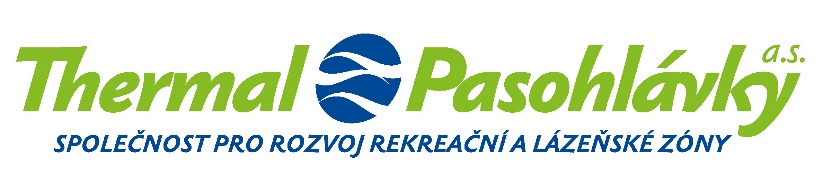 Společnost vedená u Krajského soudu v Brně, spisová značka B 4822Thermal Pasohlávky a.s.				adresát:Žerotínovo nám. 449/3, Veveří, 602 00 Brno				IČ: 27714608, DIČ: CZ27714608				bankovní spojení:					Československá obchodní banka, a.s.,kancelář:Cejl 530/73, 602 00 Brno+420 541 654 102office@thermalpasohlavky.czwww.thermalpasohlavky.czdatum:	27. 9. 2022vyřizuje:	Ing. Jiří BlanářObjednávka na vypracování podkladů k výběrovému řízení na zhotovitele stavby Vážený pane Tomku,v návaznosti na vaši nabídku ze dne 27. 9. 2022 u Vás objednáváme vypracováni technických podkladů k výběrovému řízení na zhotovitele stavby k projektu „Odborný léčebný ústav Pasohlávky – Sanatorium Pálava“. Obsahem bude vypracování zejména Knihy standardů a případně dalších souvisejících podkladů.Celková cena za provedené práce nepřesáhne částku 75 000,- Kč bez DPH.     Cena je splatná na základě daňového dokladu (faktury) vystaveného k datu převzetí díla. Splatnost faktury min. 30 dní od data doručení.Termín předpokládaného plnění je do 25. 11. 2022.S pozdravem,……………………………………...Thermal Pasohlávky a.s.předseda představenstvaIng. arch. Jaroslav Klaška……………………………………...Thermal Pasohlávky a.s.člen představenstvaMUDr. Radovan VálekAkceptuji:……………………………………..............LT PROJEKT a.s. ředitel a předseda představenstva Ing. Luděk Tomek